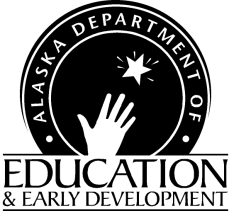 Child & Adult Care Food ProgramProgram Reimbursement RatesJuly 1, 2019– June 30, 2020Child Nutrition ProgramsFinance & Support ServicesP.O. Box 110500 Juneau, Alaska 99811-0500Phone (907) 465-8711Fax (907) 465-8910Child and This reimbursement rate for Cash In-Lieu of Commodities is 23.75 cents for lunch/suppersFamily Day Care HomesSponsoring Organizations of Day Care HomesEligibilityBreakfastLunch/SupperSnackPaid0.470.530.13Reduced Price2.655.140.76Free2.955.541.52TierBreakfastLunch/SupperSnackTier I2.124.041.20Tier II0.752.440.33Number of Homes1-50 51-200201-1000Over 1000Administrative Rate194.00148.00115.00102.00